МКУК «Тайтурский КСК»Клуб с.ХолмушиноДень БайкалаПознавательная программа «Байкальские истории»      6 сентября 2020 г. Иркутская область отмечает День Байкала. Он внесен в перечень государственных праздников России в 1999 году. Одна из причин такого внимания государства к озеру – международное признание его исключительности ЮНЕСКО. В 1996 году организация внесла озеро Байкал в реестр мирового наследия природы.    К дню Байкала специалистом клуба с.Холмушино в социальной сети Вайбер,  была проведена познавательная программа «Байкальские истории», а также дети отразили в своих рисунках красоту Бакала.    Такие познавательные программы , помогают узнать много интересного о нашем чудо озере - Байкал.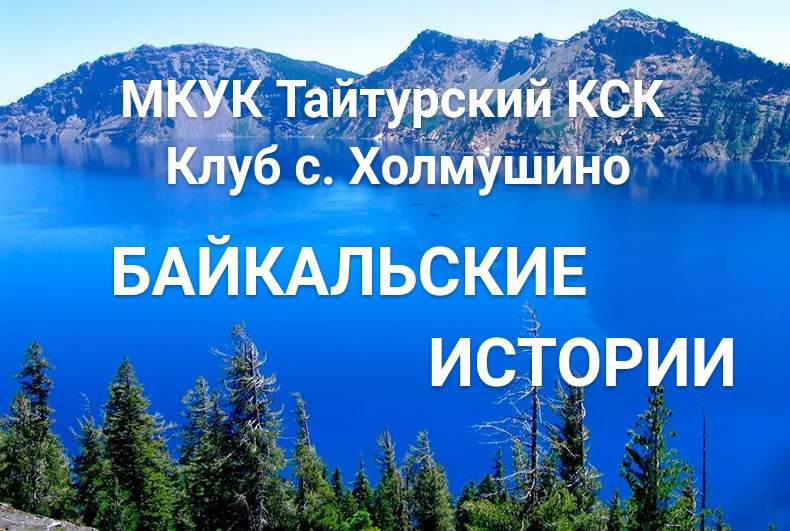 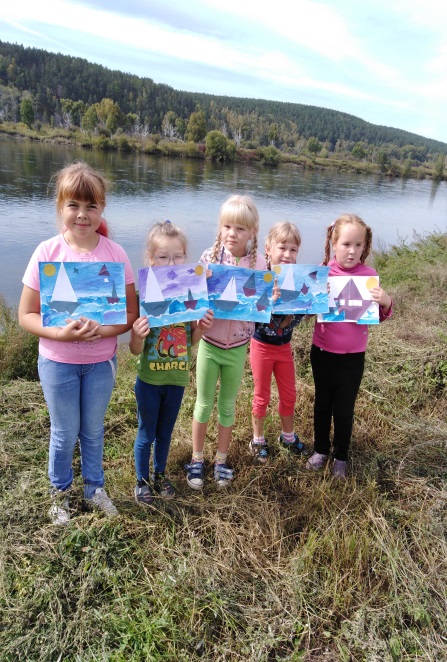    Художественный руководитель клуба с. Холмушино:  Чечит .Л.С.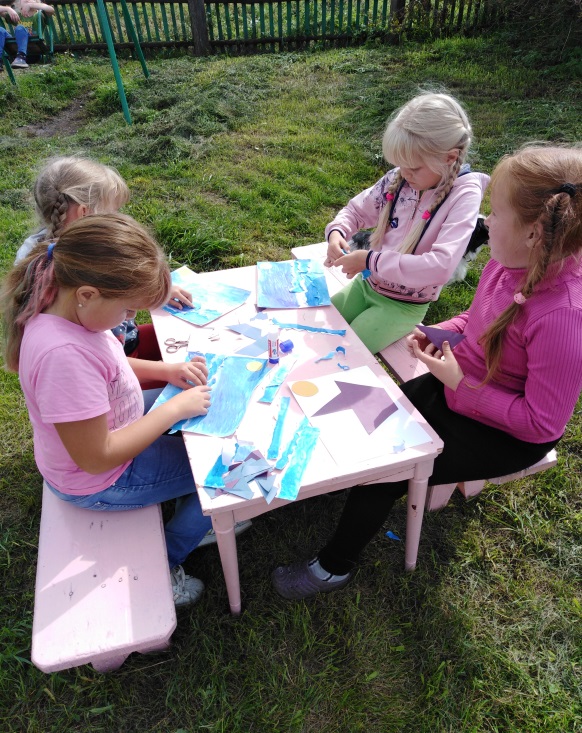 